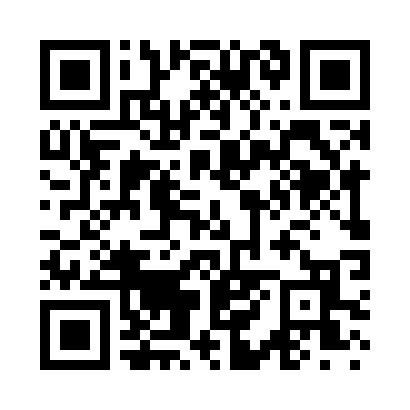 Prayer times for Dysertown, Pennsylvania, USAMon 1 Jul 2024 - Wed 31 Jul 2024High Latitude Method: Angle Based RulePrayer Calculation Method: Islamic Society of North AmericaAsar Calculation Method: ShafiPrayer times provided by https://www.salahtimes.comDateDayFajrSunriseDhuhrAsrMaghribIsha1Mon4:105:481:185:188:4810:272Tue4:115:491:195:188:4810:263Wed4:115:491:195:188:4810:264Thu4:125:501:195:188:4810:255Fri4:135:501:195:188:4810:256Sat4:145:511:195:188:4710:247Sun4:155:521:195:188:4710:248Mon4:165:521:205:188:4710:239Tue4:175:531:205:188:4610:2210Wed4:185:541:205:188:4610:2211Thu4:195:541:205:188:4510:2112Fri4:205:551:205:188:4510:2013Sat4:215:561:205:188:4410:1914Sun4:225:571:205:188:4410:1815Mon4:235:571:205:188:4310:1716Tue4:245:581:215:188:4310:1617Wed4:255:591:215:188:4210:1518Thu4:266:001:215:188:4110:1419Fri4:286:011:215:188:4110:1320Sat4:296:011:215:188:4010:1221Sun4:306:021:215:188:3910:1122Mon4:316:031:215:178:3810:1023Tue4:326:041:215:178:3710:0924Wed4:346:051:215:178:3610:0725Thu4:356:061:215:178:3610:0626Fri4:366:071:215:178:3510:0527Sat4:386:081:215:168:3410:0428Sun4:396:091:215:168:3310:0229Mon4:406:091:215:168:3210:0130Tue4:416:101:215:158:319:5931Wed4:436:111:215:158:309:58